  Practicum Minimum Activity Chart (US-University Supervisor, CT=Cooperating Teacher) 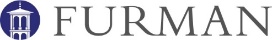   Practicum Minimum Activity Chart (US-University Supervisor, CT=Cooperating Teacher)   Practicum Minimum Activity Chart (US-University Supervisor, CT=Cooperating Teacher)   Practicum Minimum Activity Chart (US-University Supervisor, CT=Cooperating Teacher)   Practicum Minimum Activity Chart (US-University Supervisor, CT=Cooperating Teacher)   Practicum Minimum Activity Chart (US-University Supervisor, CT=Cooperating Teacher) Minimum Required ActivityTimelineWho RequirementUS Initial/Date 1Protocol VisitUS, CT, CandidateCalendars, timelines, expectations.  All sign Practicum Responsibilities document.2Weekly Cooperating Teacher EvaluationWeeklyCTEvaluation throughout using the Weekly Cooperating Teacher Evaluation Form.  3aUS Lesson Pre- conferencePOP cycle  3a, 3b, 3c within 2 week time frameUS meets with candidate after receiving lesson planPre Conference Form for Lesson Observations completed.3bUS Lesson observationPOP cycle  3a, 3b, 3c within 2 week time frameUS observes candidateEvaluation using Lesson Observation Formative Evaluation & Feedback Form 3cUS Lesson Post-conference POP cycle  3a, 3b, 3c within 2 week time frameUS, candidate meeting/conferencePost Conference Form for Lesson Observations completed. 4US Lesson observationUS conducts observation of candidateEvaluation using Lesson Observation Formative Evaluation & Feedback Form5Midterm ConferenceUS, CT, CandidateMidterm/Final SCTS Form completed by US taking into account CT lesson observations and weekly evaluations, assignments & reflections, and dispositions evidence to date.  Feedback from SCTS 4.0 and dispositions is shared with the candidate.  6US Invitation Lesson observation US observes candidateEvaluation using Lesson Observation Formative Evaluation & Feedback Form7CT Lesson ObservationCT observes candidate Evaluation using Lesson Observation Formative Evaluation & Feedback Form8US Unannounced Lesson observationUS observes candidateEvaluation using Lesson Observation Formative Evaluation & Feedback Form 9Principal/Other Admin ObservationBefore final conf.Admin observes candidatePreferred evaluation using Lesson Observation Formative Evaluation & Feedback Form or informal written feedback10Final ConferenceUS, candidate, CT meeting/conferenceMidterm/Final SCTS Form completed by US taking into account CT lesson observations and weekly evaluations, assignments & reflections, and dispositions evidence.  Scores and feedback from SCTS 4.0 and Dispositions Assessment is shared with the candidate.  Candidate receives recommendation results for Induction year position and confirmation of completing all program requirements for advancing to Internship.